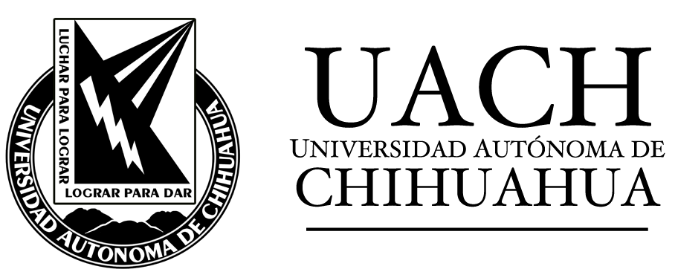 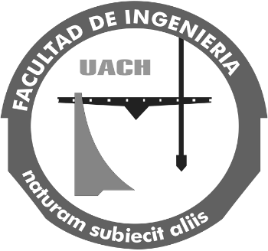 Antes de iniciar el proceso de la solicitud de instalaciones y/o equipo se debe de hablar con el jefe de laboratorio para verificar la disponibilidad de horario del laboratorio y de los insumos a utilizar.El USUARIO es responsable de cumplir con los implementos de seguridad requeridos para la realización del trabajo en el laboratorio de acuerdo a las Normas de Seguridad y de Trabajo correspondientes.El material y equipo a utilizar se debe de solicitar con anterioridad al curso, taller y/o seminario y hacerse responsable durante su uso, de ser necesario se puede pedir la firma de un resguardo, así mismo en caso de pérdida o daño deberá ser repuesto en especie por el USUARIO, cumpliendo con todas las especificaciones del original incluyendo la marca. Así mismo El USUARIO es totalmente responsable del uso adecuado de los equipos que estén a su cargo. Antes de utilizar los mismos necesariamente se deberá conocer su funcionamiento y aplicación.Se debe respetar la fecha y horario asignado para el curso, taller y/o seminario. El USUARIO deberá reportar cualquier mal funcionamiento de los equipos a los encargados del laboratorio. Queda estrictamente prohibido abrir los equipos e instrumentos propiedad del laboratorio.El USUARIO es responsable de mantener limpios los materiales y equipos del laboratorio que emplea y se responsabiliza del área de trabajo que se les asigna.Gerencia de LaboratoriosLaboratorio RequeridoJefe de LaboratorioFecha de SolicitudFecha Uso de LaboratorioFecha Uso de LaboratorioSolicitoCurso/Taller/SeminarioCelularResponsable de Impartir Curso, Taller o SeminarioResponsable de Impartir Curso, Taller o SeminarioResponsable de Impartir Curso, Taller o SeminarioResponsable de Impartir Curso, Taller o SeminarioCelularCelularCelularHora de entradaHora de SalidaHora de SalidaIndicar a detalle el:Material , equipo y reactivos  que se van a utilizar en el laboratorioDescripciónDescripciónCantidadCantidadIndicar a detalle el:Material , equipo y reactivos  que se van a utilizar en el laboratorio1.1.Indicar a detalle el:Material , equipo y reactivos  que se van a utilizar en el laboratorio2.2.Indicar a detalle el:Material , equipo y reactivos  que se van a utilizar en el laboratorio3.3.Indicar a detalle el:Material , equipo y reactivos  que se van a utilizar en el laboratorio4.4.Indicar a detalle el:Material , equipo y reactivos  que se van a utilizar en el laboratorio5.5.Indicar a detalle el:Material , equipo y reactivos  que se van a utilizar en el laboratorio6.6.Indicar a detalle el:Material , equipo y reactivos  que se van a utilizar en el laboratorio7.7.Indicar a detalle el:Material , equipo y reactivos  que se van a utilizar en el laboratorio8.8.Motivo y breve descripción de las actividades que se realizaran dentro del laboratorioFirma del Usuario ResponsableFirma del Jefe de Laboratorio